Drogie  Dziewczynki  Młodsze  i  Starsze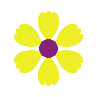 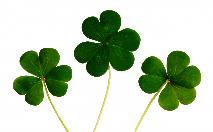 Witajcie, Witajcie... Wita Was Poniedziałek, pierwszy dzień tygodnia. Ten tydzień jest wyjątkowy, bo przygotowujemy się do świąt Wielkanocnych. Określamy go jako Wielki Tydzień, bo zawiera parę niesamowitych dni z punktu widzenia religii. Jest wyjątkowy, bo nadal jesteśmy w domach, aby ograniczyć rozprzestrzenianie się wirusa.  Poniżej „garść” ważnych informacji .Bądźmy ostrożni i stosujmy się do zasad!!!Pamiętajcie, że każda osoba do 18 roku życia wychodzi tylko pod opieką dorosłego opiekuna, a parki, lasy, bulwary, ogrody botaniczne i zoologiczne oraz plaże są zamknięte. Zakupy robimy w jednorazowych rękawiczkach, zakładamy maseczki.Utrzymujemy co najmniej 2m odległości między pieszymi Wgodz.10-12 sklepy i punkty usługowe mogą przyjmować i obsługiwać jedynie osoby powyżej 65 roku życia.  Za złamanie zakazów grozi kara od 5 do nawet 30tys.zł. Zakaz wychodzenia z domu nie dotyczy sytuacji dojazdu do pracy ,wolontariatu na rzecz walki z COVID-19, załatwiania niezbędnych spraw życia codziennego: niezbędne zakupy, wykupienie lekarstwa, wyjście do lekarza, opieka nad bliskimi, wyprowadzenie psa. 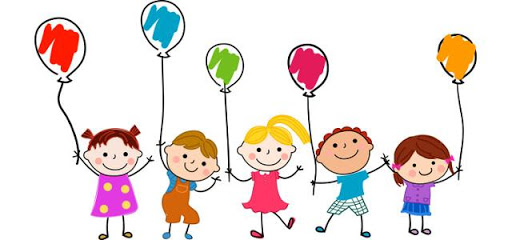 Bardzo popularne stało się ostatnio hasło BĘDZIE DOBRZE… Bo tak będzie. Spróbujmy znaleźć dla Siebie myśli i słowa, które dadzą nam pozytywną energię. My nadal pozostajemy ze sobą online. Cieszymy się, że mamy kontakt z wami. Doceniamy, że mimo tylu trudności  uczycie się, odrabiacie lekcje, przekazujecie prace domowe nauczycielom. Widzimy, że utrzymujecie kontakty ze sobą i wspieracie się. Z rozmów z wami i waszymi opiekunami mamy kilka spostrzeżeń:Planujcie swój dzień, a zobaczycie, ile fantastycznych rzeczy można zrobić  siedząc w domu.Lekcje odrabiajmy  rano, ponieważ wtedy dyżur mają na nauczyciele, którzy chętnie pomogą wam w przypadku problemów.Prace domowe odsyłamy w sposób umówiony z danym pedagogiem. Podpisujemy je pisząc swoje imię i nazwisko oraz klasa. To bardzo ważne, ponieważ nauczyciele otrzymują mnóstwo korespondencji. Piszemy wyraźnie, w miarę możliwości dużymi literami, ponieważ wtedy łatwiej jest  sprawdzającemu odczytać  zdjęcie pracy domowej.  Prace domowe wykonujemy i odsyłamy na bieżąco. Zdarza się, że nauczyciel wielokrotnie prosi o dostarczenie.Zgłaszajmy  nauczycielowi  jak najwcześniej problem z trudnościami w przesyłaniu pracy domowej- poszukacie wspólnie sposobów na rozwiązanie tej sytuacji. Bądźmy kulturalni wobec Siebie- odpowiadamy na smsy i oddzwaniamy w przypadku nieodebranych połączeń, odpisujemy na maile.Wykonujemy prace zlecone przez nauczycieli, terapeutów,  socjoterapeutów, logopedów, wychowawców grupy. Możecie zawsze skontaktować się z waszym wychowawcą klasy, wychowawcą grupy, terapeutami. Możecie porozmawiać z psychologami i pedadgogiem szkolnym. 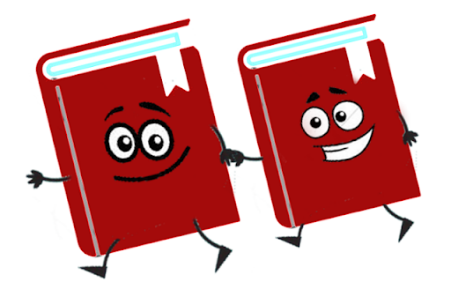 I jeszcze jedna ważna sprawa…* Czytajcie książki*„Gdy  ktoś się zaczyta, zawsze się czegoś nauczy albo zapomni o tym, co mu dolega albo zaśnie- w każdym razie wygra”.    (Henryk Sienkiewicz)„Książki to najlepsi Twoi przyjaciele. Nie wyśmieją, nie zdradzą, a nauczą wiele”.   (Jan Rak)*I czytajcie zakładkę grupy 7 na stronie ośrodka. Piszcie i dzwońcie z różnymi sprawami, nie tylko problemami. Przysyłajcie zdjęcia ciekawych sytuacji oraz wykonanych prac. Dzisiejszy poniedziałek zabrzmiał trochę dyscyplinująco i organizująco po to, abyśmy jak najlepiej przetrwali ten trudny czas. Wytrwałości i Spokoju!!!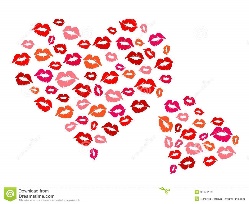 Ciocia Gosia I Ciocia Tosia